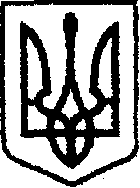 У К Р А Ї Н Ачернігівська обласна державна адміністраціяУПРАВЛІННЯ КАПІТАЛЬНОГО БУДІВНИЦТВАН А К А ЗПро режим роботи Відповідно до законів України «Про місцеві державні адміністрації», «Про організацію трудових відносин в умовах воєнного стану», Указу Президента України від 24.02.2022 № 64/2022 «Про введення воєнного стану в Україні», затвердженого Законом України від 24.02.2022 № 2102-ІХ, розпорядження начальника Чернігівської обласної військової адміністрації від 30.09.2022 № 357 «Про режим роботи»,н а к а з у ю:ВСТАНОВИТИ з 03 жовтня 2022 року такий режим роботи для працівників Управління капітального будівництва Чернігівської обласної державної адміністрації:понеділок-п’ятниця	початок роботи – о 900,обідня перерва – з 1300 до 1330,кінець роботи – о 1730,Визнати таким, що втратив чинність наказ начальника Управління капітального будівництва Чернігівської обласної державної адміністрації від 02.06.2022 №28-АГ «Про режим роботи на період дії правового режиму воєнного стану».3. Контроль за виконанням цього наказу залишаю за собою. Начальник                                                                           Ярослав СЛЄСАРЕНКОвід ____________ 2022 р.       Чернігів№ ______